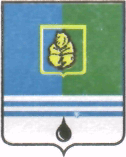 ПОСТАНОВЛЕНИЕАДМИНИСТРАЦИИ ГОРОДА КОГАЛЫМАХанты-Мансийского автономного округа - ЮгрыО внесении изменений в постановление Администрациигорода Когалыма от 15.04.2019 №810В соответствии с постановлением Правительства Российской Федерации от 12.09.2019 №1187 «О внесении изменений в общие требования к нормативным правовым актам, муниципальным правовым актам, регулирующим предоставление субсидий юридическим лицам                                  (за исключением субсидий государственным (муниципальным) учреждениям), индивидуальным предпринимателям, а также физическим лицам - производителям товаров, работ, услуг», в целях приведения муниципального правового акта в соответствие с действующим законодательством:В приложение к постановлению Администрации города Когалыма                 от 15.04.2019 №810 «Об утверждении Порядка предоставления субсидий частным организациям, осуществляющим образовательную деятельность по реализации образовательных программ дошкольного образования, расположенных на территории города Когалыма» (далее - Порядок) внести следующие изменения:В разделе 1 Порядка:абзац первый пункта 1.3 изложить в следующей редакции:«1.3. Субсидия предоставляется частной организации, осуществляющей образовательную деятельность по реализации образовательных программ дошкольного образования - юридическому лицу, не являющемуся некоммерческой организацией, индивидуальному предпринимателю осуществляющему образовательную деятельность непосредственно на основании государственной регистрации индивидуального предпринимателя, видом экономической деятельности которого является образовательная деятельность, на возмещение затрат, включая расходы на оплату труда, приобретение учебников и учебных пособий, средств обучения, игр, игрушек (за исключением расходов на содержание зданий и оплату коммунальных услуг) (далее - частная образовательная организация), отвечающей следующим критериям:»;1.1.2.  Пункт 1.3 дополнить абзацем следующего содержания:«- не должны находиться в процессе реорганизации, ликвидации, в отношении их не введена процедура банкротства, деятельность их не приостановлена в порядке, предусмотренном законодательством Российской Федерации, а индивидуальные предприниматели не должны прекратить деятельность в качестве индивидуального предпринимателя.»;1.2. В  разделе 2 Порядка:1.2.1. В пункте 2.2.:1.2.1.1. подпункт 2.2.1. изложить в следующей редакции:«2.2.1. К заявке предоставляется информация о плановой численности воспитанников на очередной финансовый год и плановый период по форме согласно приложению 2 к настоящему Порядку.»;1.2.1.2 абзац первый подпункта 2.2.2 исключить; 1.2.1.3. подпункт 3 подпункта 2.2.2 изложить в следующей редакции:«3) Копию свидетельства о внесении в единый государственный реестр записи о юридическом лице или индивидуальном предпринимателе, свидетельства о постановке на учет в налоговом органе.»;1.2.1.4. подпункт 8 подпункта 2.2.2 изложить в следующей редакции:«8) Выписку из Единого государственного реестра юридических лиц (единого государственного реестра индивидуальных предпринимателей).»;1.2.1.5. подпункт 9 подпункта 2.2.2 изложить в следующей редакции:«9) Документы, подтверждающие, что частная образовательная организация не находится в процессе реорганизации, ликвидации, в отношении неё не введена процедура банкротства, деятельность её не приостановлена в порядке, предусмотренном законодательством Российской Федерации, индивидуальные предприниматели не прекратили деятельность в качестве индивидуального предпринимателя.»;1.2.1.6. дополнить подпунктом 2.2.3 следующего содержания: «2.2.3. Документы предоставляются заверенные подписью руководителя получателя субсидии и печатью (при ее наличии).». 1.2.1.7. слова «2.2. Копии документов должны быть заверены подписью руководителя и печатью Получателя Субсидии при наличии.» исключить; 1.2.3. абзац четвертый пункта 2.4 изложить в следующей редакции:«- несоответствия представленных частной организацией документов требованиям, указанным в подпунктах 2.2.2, 2.2.3, или непредставление (предоставление не в полном объеме) указанных документов;»;1.2.4.  в пункте 2.8:1.2.4.1. подпункт 2.8.3 изложить в следующей редакции:«2.8.3. Частная образовательная организация не должна находиться в процессе реорганизации, ликвидации, в отношении неё не введена процедура банкротства, деятельность её не приостановлена в порядке, предусмотренном законодательством Российской Федерации, индивидуальные предприниматели не должны прекратить деятельность в качестве индивидуального предпринимателя.»;1.2.4.2. дополнить подпунктом 2.8.5 следующего содержания:«2.8.5. Получатели субсидий не должны являться иностранными юридическими лицами, а также российскими юридическими лицами, в уставном (складочном) капитале которых доля участия иностранных юридических лиц, местом регистрации которых является государство или территория, включенные в утверждаемый Министерством финансов Российской Федерации перечень государств и территорий, предоставляющих льготный налоговый режим налогообложения и (или) не предусматривающих раскрытия и предоставления информации при проведении финансовых операций (офшорные зоны) в отношении таких юридических лиц, в совокупности превышает 50 процентов.».1.2.5. раздел 3 изложить в следующей редакции:«3. Требования к отчетности3.1. Порядок и сроки предоставления отчетности получателем субсидий указываются в соглашении о предоставлении субсидии. 3.2. Формы отчета о достижении показателей результативности и выполнении муниципальной услуги устанавливаются в соглашении о предоставлении субсидий.3.3. Получатель субсидий ведет учет полученных из бюджета города Когалыма субсидий, а также учет их использования в соответствии с действующим законодательством Российской Федерации и нормативными документами по ведению бухгалтерского учета.». 1.3. В пункте 12 приложения 1 к Порядку слова «организация не находится в процессе реорганизации, ликвидации, банкротства» заменить словами «частная организация не находится в процессе реорганизации, ликвидации, в отношении неё не введена процедура банкротства, деятельность её не приостановлена в порядке, предусмотренном законодательством Российской Федерации, не прекращена деятельность в качестве индивидуального предпринимателя (нужное подчеркнуть).».2. Управлению образования Администрации города Когалыма (С.Г.Гришина) направить в юридическое управление Администрации города Когалыма текст постановления, его реквизиты, сведения об источнике официального опубликования в порядке и сроки, предусмотренные распоряжением Администрации города Когалыма от 19.06.2013 №149-р «О мерах по формированию регистра муниципальных нормативных правовых актов              Ханты-Мансийского автономного округа – Югры», для дальнейшего направления в Управление государственной регистрации нормативных правовых актов Аппарата Губернатора Ханты-Мансийского автономного округа - Югры.3. Опубликовать настоящее постановление в газете «Когалымский вестник» и разместить на официальном сайте Администрации города Когалыма в информационно-телекоммуникационной сети «Интернет» (www.admkogalym.ru).4. Контроль за выполнением постановления возложить на заместителя главы города Когалыма Л.А.Юрьеву.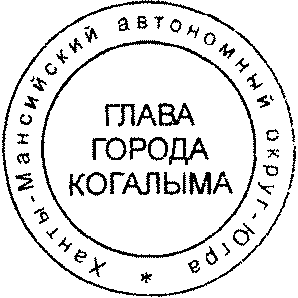 Глава города Когалыма						Н.Н.ПальчиковПодготовлено:начальник отдела             					Е.В.ДемченкоРазослать: Л.А.Юрьева, Т.И.Черных, КФ, УО, ЮУ, газета «Когалымский вестник», С.П.Сабуров, прокуратура.От  «22»июня2020г. № 1081